Associated Student Government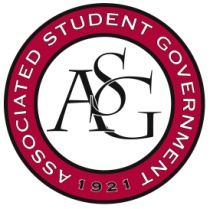 University of ArkansasASG Senate Bill 01Author(s): ASG President Andrew Counce; ASG Chair of Senate Colman BetlerSponsor(s): Senator Smith; Senator Arnold; Senator MoudyConstitution and Code Committee ActWhereas,	The Associated Student Government Senate and the Graduate Student Congress passed 2016-2017 JB.09 An Act to Create the Associated Students Supreme Constitution and the Graduate-Professional Student Congress on April 25, 2017; Whereas,	JB.09 went to a student referendum in the 2017 Fall ASG election where it passed with a margin of yes-80%, no-3%, prefer not to respond- 17%;Whereas, 	Article VI Section 2 subsection B of JB. 09 states: “The ASG Senate must ratify a new ASG constitution and amend the ASG Code by May 4, 2018 to remove all mention of graduate students, law students, and the GSC” ;Be it therefore resolved:	That the Associated Student Government Senate create a committee that amends and updates the ASG Code and Constitution;Be it further resolved:	The Committee will consist of a Chair, two members from Senate, two Cabinet members, one Freshman Leadership Forum Member, one Office of Financial Affairs member, and two undergraduate Students At-Large who are all voting members; Be it further resolved	The position of Chair will be filled by the ASG President; who will only vote in the event of tie;Be it further resolved: 	The ASG Advisor be an ex-officio non-voting member of the committee;Be it further resolved:	Each seat represented by a body or branch will be nominated and voted on within their designated body or branch and will be provided to the Chair by their designated executive officer;Be it further resolved:	The Two students at-large will be appointed by the Chair of the Committee;Be it further resolved: 	Updates will be provided to the ASG Senate after every two meetings of the Committee;Be it further resolved: 	That the Committee report to ASG Judicial at least twice before completion; Be it further resolved: 	Each member of the Committee be available to give reports to their respective bodies or branches when asked to do so;Be it further resolved:	Upon completion of the governing documents, a copy of the documents be sent to ASGJ for review; Be it finally resolved:	The committee present the updated governing documents to the ASG Senate by the end of March 2018.  Official Use OnlyAmendments: 										Vote Count:  	Aye 	40	 	Nay 	4	 	Abstentions 	3	Legislation Status: 	Passed yes	Failed 		 	Other 			___________________________			________________Colman Betler, ASG Chair of the Senate	Date___________________________			________________Andrew Counce, ASG President	Date